ПОЯСНЮВАЛЬНА ЗАПИСКА№ ПЗН-49221 від 05.01.2023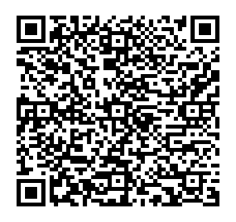 до проєкту рішення Київської міської ради:Про надання КОМУНАЛЬНОМУ ПІДПРИЄМСТВУ ВИКОНАВЧОГО ОРГАНУ КИЇВРАДИ (КИЇВСЬКОЇ МІСЬКОЇ ДЕРЖАВНОЇ АДМІНІСТРАЦІЇ) «КИЇВТЕПЛОЕНЕРГО» в постійне користування земельної ділянки для експлуатації та обслуговування будівлі котельні на шосе Стратегічному, 54 у Голосіївському районі 
міста КиєваЮридична особа:*за даними Єдиного державного реєстру юридичних осіб, фізичних осіб- підприємців та громадських формуваньВідомості про земельну ділянку (кадастровий № 8000000000:82:415:0008).3. Обґрунтування прийняття рішення.Відповідно до статей 9, 123 Земельного кодексу України та Порядку набуття прав на землю із земель комунальної власності у місті Києві, затвердженого рішенням Київської міської ради від 20.04.2017 № 241/2463, Департаментом земельних ресурсів виконавчого органу Київської міської ради (Київської міської державної адміністрації) розроблено відповідний проєкт рішення Київської міської ради.4. Мета прийняття рішення.Метою прийняття рішення є забезпечення реалізації встановленого Земельним кодексом України права особи на оформлення права користування на землю.5. Особливі характеристики ділянки.Стан нормативно-правової бази у даній сфері правового регулювання.Загальні засади та порядок передачі земельних ділянок у власність чи користування зацікавленим особам визначено Земельним кодексом України та Порядком набуття прав на землю із земель комунальної власності у місті Києві, затвердженим рішенням Київської міської ради від 20.04.2017 № 241/2463.Фінансово-економічне обґрунтування.Реалізація рішення не потребує додаткових витрат міського бюджету.Відповідно до Податкового кодексу України та Положення про плату за землю в місті Києві, затвердженого рішенням Київської міської ради від 23.06.2011 № 242/5629 «Про встановлення місцевих податків і зборів у м. Києві» (зі змінами та доповненнями) розрахунковий розмір земельного податку складатиме: 4 828 грн 90 коп. (3 %).Прогноз соціально-економічних та інших наслідків прийняття рішення.Наслідками прийняття розробленого проєкту рішення стане реалізація зацікавленою особою своїх прав щодо використання земельної ділянки.Доповідач: директор Департаменту земельних ресурсів Валентина ПЕЛИХ. Назва	КОМУНАЛЬНЕ ПІДПРИЄМСТВО ВИКОНАВЧОГО ОРГАНУ КИЇВРАДИ (КИЇВСЬКОЇ МІСЬКОЇ ДЕРЖАВНОЇ АДМІНІСТРАЦІЇ) «КИЇВТЕПЛОЕНЕРГО» Перелік засновників (учасників) юридичної особи*КИЇВСЬКА МІСЬКА РАДАм. Київ, Шевченківський район, ВУЛИЦЯ ХРЕЩАТИК, будинок 36 Кінцевий бенефіціарний   власник (контролер)*ВідсутнійРеєстраційний номер:від 28.12.2022 № 687374100 Місце розташування (адреса)м. Київ, р-н Голосіївський, шосе Стратегічне, 54 Площа0,0256 га Вид та термін користуванняПостійне користування Категорія земельземлі промисловості, транспорту, електронних комунікацій, енергетики, оборони та іншого призначення Цільове призначення14.01 для розміщення, будівництва, експлуатації та обслуговування будівель і споруд об'єктів енергогенеруючих підприємств, установ і організацій (для експлуатації та обслуговування будівлі котельні) Нормативна грошова оцінка 
 (за попереднім розрахунком*) 160 963 грн 39 коп. *Наведені розрахунки нормативної грошової оцінки не є остаточними і будуть уточнені   відповідно до вимог чинного законодавства при оформленні права на земельну ділянку. *Наведені розрахунки нормативної грошової оцінки не є остаточними і будуть уточнені   відповідно до вимог чинного законодавства при оформленні права на земельну ділянку. Наявність будівель і споруд    на ділянці:На земельній ділянці розташована будівля котельні (літера «Б») загальною площею 82,8 кв. м, яка перебуває у комунальній власності територіальної громади міста Києва (право власності зареєстровано у Державному реєстрі речових прав на нерухоме майно 19.09.2019, номер запису про право власності 33385745) та закріплена на праві господарського відання за КОМУНАЛЬНИМ ПІДПРИЄМСТВОМ ВИКОНАВЧОГО ОРГАНУ КИЇВРАДИ (КИЇВСЬКОЇ МІСЬКОЇ ДЕРЖАВНОЇ АДМІНІСТРАЦІЇ) «КИЇВТЕПЛОЕНЕРГО» (право господарського відання зареєстровано у Державному реєстрі речових прав на нерухоме майно 04.12.2020, номер запису про інше речове право 39634241) (інформація з Державного реєстру речових прав на нерухоме майно від 05.01.2023 № 319661996). Наявність ДПТ:Відповідно до детального плану території в межах вулиці Саперно-Слобідської, проспекту Науки у Голосіївському районі м. Києва, затвердженого рішенням Київської міської ради від 06.04.2017 
№ 141/2363, земельна ділянка за функціональним призначенням належить до території об’єктів інженерного забезпечення. Функціональне призначення   згідно з Генпланом:Відповідно до Генерального плану міста Києва, затвердженого рішенням Київської міської ради              від 28.03.2002 № 370/1804, земельна ділянка за функціональним призначенням належить до території об’єктів інженерного забезпечення. Правовий режим:Земельна ділянка належить до земель комунальної власності територіальної громади міста Києва. Розташування в зеленій зоні:Земельна ділянка не входить до зеленої зони. Інші особливості:Земельна ділянка розташована поза межами червоних ліній.Згідно з листом Міністерства культури та інформаційної політики України від 28.10.2022 
№ 06/18/3140-22, земельна ділянка розташована у Центральному історичному ареалі міста Києва.  Зважаючи на положення статей 9, 122 Земельного кодексу України та пункту 34 частини першої статті 26 Закону України «Про місцеве самоврядування в Україні» (щодо обов’язковості розгляду питань землекористування на пленарних засіданнях) вказаний проєкт рішення направляється для подальшого розгляду Київською міською радою.Директор Департаменту земельних ресурсівВалентина ПЕЛИХ